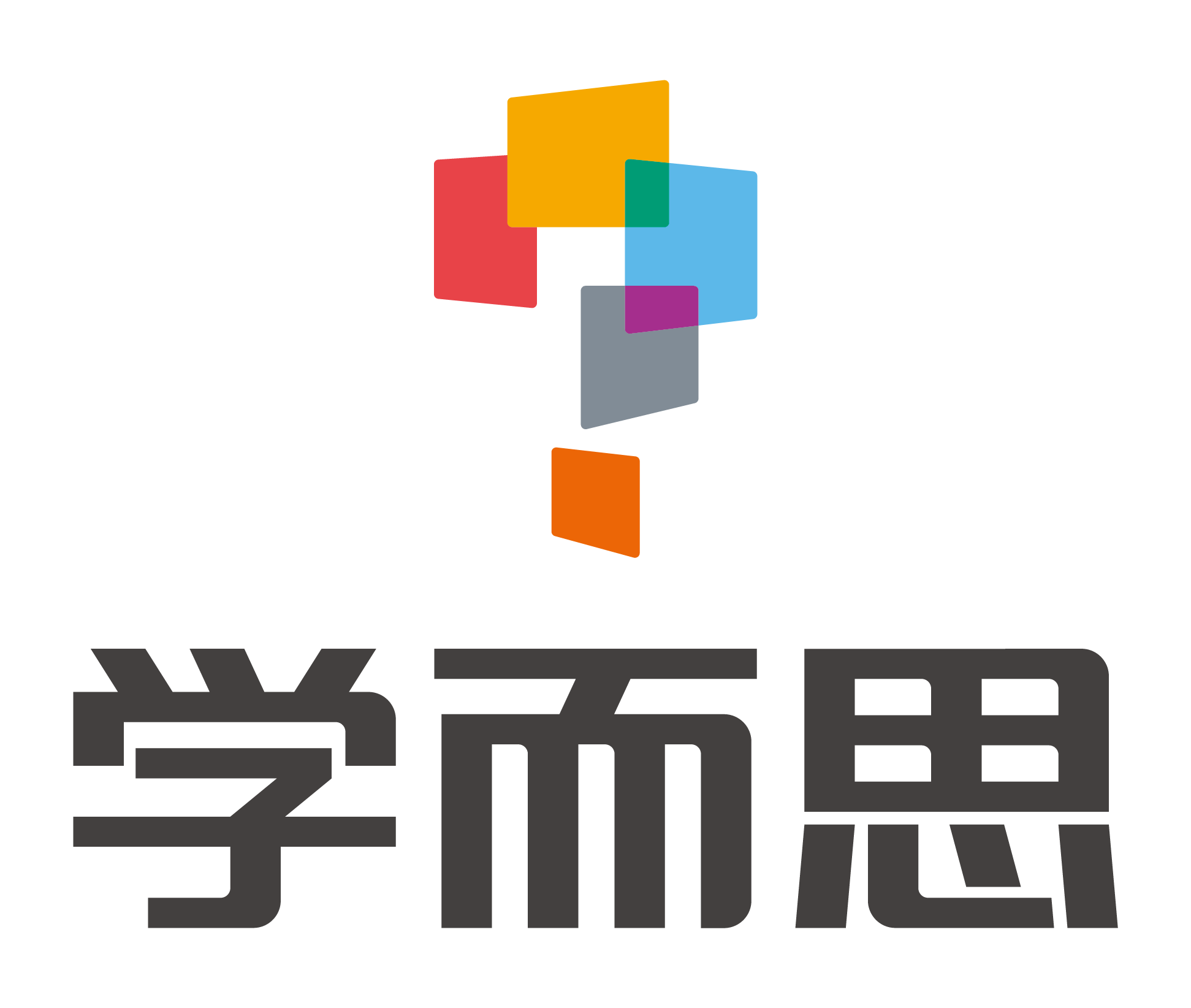 
好未来-学而思2020届秋季招聘简章一、公司简介好未来（NYSE:TAL）是一家立足中国、走向国际的教育科技企业。2010年10月，好未来的前身学而思在美国纽交所正式挂牌交易，成为国内首家在美上市的中小学教育机构。好未来全面布局教育产业，构建智慧教育、教育云、内容及未来教育、K12及综合能力和国际及终身教育五大事业群，旗下共有学而思、学而思网校、爱智康、摩比思维、励步英语、顺顺留学、家长帮等15个业务品牌。今天的好未来，集团员工28600余人。在全国68个城市，共有450万学员走进好未来的线下课堂，另有3600多万学员通过线上获取优质的教育资源。2015-2017年，好未来连续三年入选“最具价值中国品牌100强”。学而思是好未来旗下历史最长、规模最大的品牌。2003年成立至今，致力于为致力于为6-18岁的孩子提供优质的课外辅导，目前已在北京、上海、天津、广州、深圳等60余个城市建立分校，业务辐射全国。自2016年起，学而思开始在全国二三线城市大力推动双师业务，定位于中小学小班培优平台，致力于用智慧教育产品和教辅分工的双师授课模式，为中小学生提供有趣高效的课外辅导课程。学而思双师业务布局二三线城市，自2016年启动至今，已在徐州、南通、常州、兰州、洛阳等30余个城市建立双师业务分校。目前已拥有58000余名专业的双师教师，1000余间智能化双师教室，共有50余万学员走进学而思双师课堂，体验并认可了双师授课给学习带来改变。学生家长认为，教学＋辅导的双师授课模式，将课堂内的两位老师合理分工，从根本上解决了课堂学生听讲效率低，学生课后学习没方法的问题。同时，依托双师教室内的答题器，答题大数据跟踪，表情识别等智慧教育产品，学生的学习数据可以量化，薄弱环节准确定位，枯燥的知识也可以变得生动有趣。双师授课模式将课堂听讲变成一场老师和学生一起深度参与的学习活动，越来越多的学生也开始喜欢上了双师的授课模式。未来学而思还将继续大力推动双师业务，将双师课堂带入到更多城市，计划建立数百所双师业务分校，让更多的中国中小学生，体会到智慧教育产品为学习模式带来的改变。2020年，学而思双师业务分校扬帆起航，新的学习模式正在引领着教育行业的变革，我们期待您与学而思双师业务一起，参与并见证这一改变的来临。我们将为您提供广阔的发展平台、专业且充满活力的团队、平等且积极的竞争环境以及全面的福利待遇，衷心期待您的加入！招聘岗位岗位名称：学而思双师教师岗位要求：1.专业不限，重点本科及以上毕业生，敢于创新与挑战，富有创业精神；2.热爱教育行业，愿意在教育行业长期发展；3.普通话标准，沟通表达自然大方，思路清晰，乐于分享；4.具有很强的学习能力和团队合作精神，吃苦耐劳；5.具有敬业精神和积极的心态、充满激情、全力以赴。招聘人数：江苏省外招聘需求宣讲会现场了解。
2、全部分校包括：徐州、南通、常州、淮安、枣庄、宿迁、连云港、扬州、镇江、无锡、苏州、合肥、南京、北京、天津、上海、广州、深圳、武汉、西安、成都、杭州、沈阳、太原、郑州、重庆、石家庄、济南、青岛、烟台、长沙、福州、宁波、南昌、厦门、洛阳、兰州、贵阳、大连、长春、淄博、绍兴、温州、惠州、东莞、佛山、中山等共68个分校。  未来两年内，将在全国范围内新增共20个分校。福利待遇1.第一年年薪：双师教师：年薪7万—12万，基本工资加课时费（保底七万签合同，每年四次课时费晋升，两次基本工资晋升）；2.福利：六险一金+集团福利+节日礼品+ 年终奖金；3.购房无息贷款：10-50万。（入职满三年）面试流程1、投递简历1）加入QQ群投递简历：475962598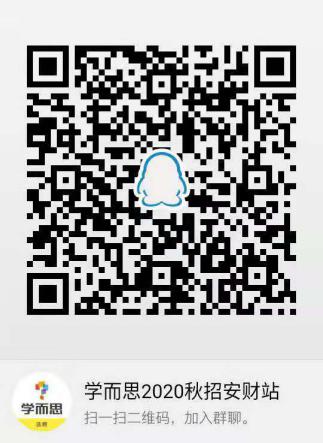 2)关注微信公众号：“学而思双师教师招聘”，点击投递简历入口3）参加宣讲会，现场投递简历2、初试在“试讲题库”中自选一道应聘学科的题目讲解。初试标准：讲题有逻辑，有引导，不背对学生。无明显方言，声音洪亮，语言流利。着装干净整洁即可，无需西装。d） 应聘态度端正，无不良嗜好。3、培训通过初试后，面试官会联络应聘人员前往学而思徐州培训基地进行培训；期间报销吃住行费用；培训为期四天，通过即可签约；考核形式：讲一道题目+校长面聊考核细则会侧重讲题设计及讲题逻辑，对整体表现力要求更高。五、联系方式有任何面试问题可联系 ：  学而思选聘部  李老师：18787169860（微信）            邮  箱： lijun4@100tal.com聂老师：18752186562（微信）            邮  箱： nieweiping@100tal.com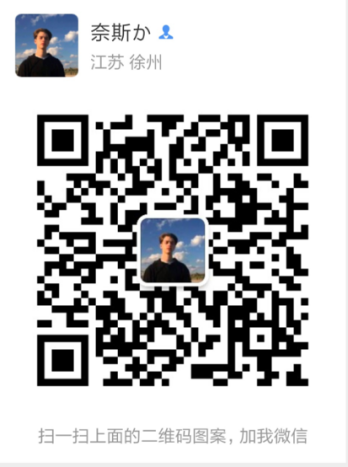 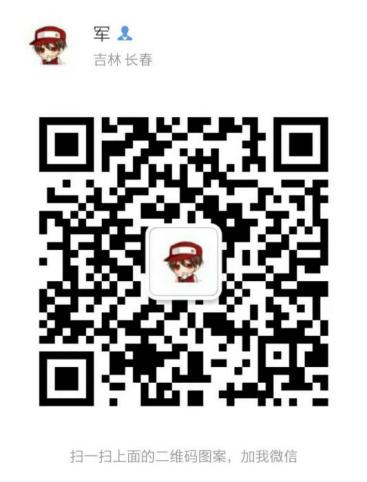 城市科目招聘人数备注南京语文20人文科相关专业苏州语文10人文科相关专业徐州数学15人专业不限徐州英语8人英语专业优先徐州物理8人专业不限徐州化学6人化学相关专业南通数学10人专业不限南通英语5人英语专业优先南通物理5人专业不限南通化学3人化学相关专业常州数学5人专业不限常州化学5人化学相关专业扬州数学3人专业不限镇江数学3人专业不限淮安数学3人专业不限宿迁新分校储备干部2人专业不限ps1：秋季招聘岗位随时变动更新ps1：秋季招聘岗位随时变动更新ps1：秋季招聘岗位随时变动更新ps1：秋季招聘岗位随时变动更新ps2：其余地区岗位需求现场了解ps2：其余地区岗位需求现场了解ps2：其余地区岗位需求现场了解ps2：其余地区岗位需求现场了解